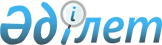 "Қазақстан Республикасының кейбір заңнамалық актілеріне көлік мәселелері бойынша өзгерістер мен толықтырулар енгізу туралы" Қазақстан Республикасының 2010 жылғы 28 желтоқсандағы Заңын іске асыру жөніндегі шаралар туралыҚазақстан Республикасы Премьер-Министрінің 2011 жылғы 3 ақпандағы № 10-ө Өкімі

      1. Қоса беріліп отырған «Қазақстан Республикасының кейбір заңнамалық актілеріне көлік мәселелері бойынша өзгерістер мен толықтырулар енгізу туралы» Қазақстан Республикасының 2010 жылғы 28 желтоқсандағы Заңын іске асыру мақсатында қабылдануы қажет нормативтік құқықтық актілердің тізбесі (бұдан әрі - тізбе) бекітілсін.



      2. Қазақстан Республикасының мемлекеттік органдары тізбеге сәйкес белгіленген мерзімде:



      1) нормативтік құқықтық актілердің жобаларын әзірлесін және Қазақстан Республикасының Үкіметіне бекітуге енгізсін;



      2) ведомстволық нормативтік құқықтық актілерді қабылдасын.      Премьер-Министр                            К. Мәсімов

Қазақстан Республикасы

Премьер-Министрінің 

2011 жылғы 3 ақпандағы

№ 10-ө өкімімен  

бекітілген     

«Қазақстан Республикасының кейбір заңнамалық актілеріне көлік

мәселелері бойынша өзгерістер мен толықтырулар енгізу туралы»

Қазақстан Республикасының 2010 жылғы 28 желтоқсандағы Заңын

іске асыру мақсатында қабылдануы қажет нормативтік құқықтық

актілердің тізбесі

Ескертпе: аббревиатуралардың толық жазылуы:

ККМ - Қазақстан Республикасы Көлік және коммуникация министрлігі

Қаржымині - Қазақстан Республикасы Қаржы министрлігі

БАМ - Қазақстан Республикасы Байланыс және ақпарат министрлігі

ЭДСМ - Қазақстан Республикасы Экономикалық даму және сауда министрлігі

ИЖТМ - Қазақстан Республикасы Индустрия және жаңа технологиялар министрлігі

Еңбекмині - Қазақстан Республикасы Еңбек және халықты әлеуметтік қорғау министрлігі

ДСМ - Қазақстан Республикасы Денсаулық сақтау министрлігі

ІІМ - Қазақстан Республикасы Ішкі істер министрлігі

ТЖМ - Қазақстан Республикасы Төтенше жағдайлар министрлігі

АШМ - Қазақстан Республикасы Ауыл шаруашылығы министрлігі

БҚА - Қазақстан Республикасы Бәсекелестікті қорғау агенттігі (Монополияға қарсы агенттік)

ТМРА - Қазақстан Республикасы Табиғи монополияларды реттеу агенттігі
					© 2012. Қазақстан Республикасы Әділет министрлігінің «Қазақстан Республикасының Заңнама және құқықтық ақпарат институты» ШЖҚ РМК
				Р/с №Нормативтік құқықтық актінің атауыАктінің нысаныОрындауға жауапты мемлекеттік органОрындау мерзімдері123451.Әлеуметтік мәні бар қатынастар бойынша жолаушылар тасымалдауды жүзеге асыратын тасымалдаушылардың залалдарын субсидиялау көлемдерін айқындау әдістемесін бекіту туралыҚазақстан Республикасы Үкіметінің қаулысыККМ (жинақтау), Қаржымині,

ТМРА (келісім бойынша)2011 жылғы мамыр2.Залалдары бюджет қаражаты есебінен субсидиялауға жататын әлеуметтік мәні бар облысаралық қатынастар бойынша темір жолда жолаушылар тасымалдауды жүзеге асыратын тасымалдаушыларды айқындау жөніндегі ашық тендер негізінде конкурс өткізу қағидасын бекіту туралыҚазақстан Республикасы Үкіметінің қаулысыККМ (жинақтау), Қаржымині,

БҚА (келісім бойынша)2011 жылғы мамыр3.Мемлекеттік меншік болып табылатын темір жол бойынша темір жол қатынасын тоқтату қағидасын бекіту туралыҚазақстан Республикасы Үкіметінің қаулысыККМ2011 жылғы сәуір4.Жеке және заңды тұлғалар қаражаты есебінен салынған объектілерді магистральдық темір жол желісі құрамына беру қағидасын бекіту туралыҚазақстан Республикасы Үкіметінің қаулысыККМ (жинақтау), Қаржымині,

ТМРА (келісім бойынша)2011 жылғы мамыр5.Темір жол көлігімен жолаушылар, багаж және жүк-багаж тасымалдау қағидасын бекіту туралыҚазақстан Республикасы Үкіметінің қаулысыККМ (жинақтау), ДСМ, БҚА (келісім бойынша)2011 жылғы сәуір6.Темір жол көлігімен жүктерді тасымалдау қағидасын бекіту туралыҚазақстан Республикасы Үкіметінің қаулысыККМ (жинақтау), ДСМ, БҚА (келісім бойынша)2011 жылғы сәуір7.Темір жол көлігімен почта жөнелтілімдерін тасымалдау қағидасын бекіту туралыҚазақстан Республикасы Үкіметінің қаулысыККМ (жинақтау), БАМ2011 жылғы сәуір8.Темір жол вокзалдары қызметін ұйымдастыру қағидасын бекіту туралыҚазақстан Республикасы Үкіметінің қаулысыККМ (жинақтау), ДСМ, БҚА,

ТМРА (келісім бойынша)2011 жылғы сәуір9.Жол жүру құжаттарын (билеттерін) - сатуды ұйымдастыру кезінде жолаушы тасымалдауларын басқарудың автоматтандырылған жүйесіне қол жеткізу және өзара технологиялық іс-қимыл жасау қағидасын бекіту туралыҚазақстан Республикасы Үкіметінің қаулысыККМ (жинақтау),

БҚА (келісім бойынша)2011 жылғы маусым10.Автомобиль көлігімен жолаушылар мен багажды тасымалдау қағидасын бекіту туралыҚазақстан Республикасы Үкіметінің қаулысыККМ (жинақтау), ДСМ, ІІМ2011 жылғы сәуір11.Жолаушылар мен багажды автомобильмен тұрақты тасымалдауды ұйымдастырудың үлгі шартын бекіту туралыҚазақстан Республикасы Үкіметінің қаулысыККМ2011 жылғы сәуір12.Автомобиль көлігімен жүктерді тасымалдау қағидасын бекіту туралыҚазақстан Республикасы Үкіметінің қаулысыККМ (жинақтау), ІІМ, ДСМ, АШМ2011 жылғы сәуір13.Қазақстан Республикасының теңізшісі жеке куәлігінің, теңізде жүзу кітапшасының, дипломдарды растаудың үлгісін, оларды ресімдеу, беру, мерзімін ұзарту, сондай-ақ алып қою қағидаларын бекіту туралыҚазақстан Республикасы Үкіметінің қаулысыККМ2011 жылғы сәуір14.Ұлттық теңіз тасымалдаушысы туралыҚазақстан Республикасы Үкіметінің қаулысыККМ (жинақтау), БҚА, ТМРА (келісім бойынша)2011 жылғы наурыз15.Қазақстан Республикасының теңіз порттарында және оларға кіреберістерде кемелердің жүзуі мен тұрақта тұруы қағидасын бекіту туралыҚазақстан Республикасы Үкіметінің қаулысыККМ2011 жылғы мамыр16.Кеме тарихын үздіксіз тіркеу журналын жүргізу нысаны мен оны жүргізу қағидасын бекіту туралыҚазақстан Республикасы Үкіметінің қаулысыККМ2011 жылғы мамыр17.Қазақстан Республикасының теңіз көлігі кемелеріндегі қызмет жарғысын бекіту туралыҚазақстан Республикасы Үкіметінің қаулысыККМ2011 жылғы сәуір18.Кемелердегі қызмет жарғысын бекіту туралыҚазақстан Республикасы Үкіметінің қаулысыККМ2011 жылғы мамыр19.Теңіз көлігімен жолаушыларды және багажды тасымалдау қағидасын және Теңіз көлігімен жүктерді тасымалдау қағидасын бекіту туралыҚазақстан Республикасы Үкіметінің қаулысыККМ2011 жылғы сәуір20.Тасымалдаушылардың әлеуметтік мәні бар жолаушыларды тасымалдауды жүзеге асыруға байланысты залалдарын бюджет қаражаты есебінен субсидиялау қағидасын бекіту туралыҚазақстан Республикасы Үкіметінің қаулысыККМ (жинақтау), Қаржымині, БҚА (келісім бойынша)2011 жылғы мамыр21.Кемелердің портқа кіру және олардың порттан шығу, кемелердің порт акваториясы мен порттағы тұрақ шегінде жүзу қағидасын бекіту туралыҚазақстан Республикасы Үкіметінің қаулысыККМ2011 жылғы сәуір22.Кемелерді, салдарды және өзге де жүзу объектілерін айлаққа қою, тоқтату және олардың тұрақта тұруы үшін уақытша құрылғылар мен жүзу құрылыстарын қою, жолаушыларды кемеге отырғызу әрі одан түсіру, жүктерді тиеу, түсіру және сақтау қағидасын бекіту туралыҚазақстан Республикасы Үкіметінің қаулысыККМ2011 жылғы мамыр23.Ішкі су көлігінде жолаушыларды және багажды тасымалдау қағидасын және Ішкі су көлігінде жүктерді тасымалдау қағидасын бекіту туралыҚазақстан Республикасы Үкіметінің қаулысыККМ2011 жылғы сәуір24.Ішкі су көлігінде қауіпті жүктерді тасымалдау қағидасын бекіту туралыҚазақстан Республикасы Үкіметінің қаулысыККМ (жинақтау), ДСМ2011 жылғы сәуір25.Ішкі су жолдарында жүзу қағидасын бекіту туралыҚазақстан Республикасы Үкіметінің қаулысыККМ2011 жылғы сәуір26.Кемелерді, салдарды және өзге де жүзу объектілерін сүйреу қағидасын бекіту туралыҚазақстан Республикасы Үкіметінің қаулысыККМ2011 жылғы сәуір27.Жолаушыларды облысаралық қалааралық, ауданаралық (облысішілік қалааралық) және халықаралық қатынастарда автобуспен, шағын автобуспен тасымалдауды лицензиялау қағидасын және оған қойылатын біліктілік талаптарын бекіту туралыҚазақстан Республикасы Үкіметінің қаулысыККМ (жинақтау), ЭДСМ2011 жылғы наурыз28.Қазақстан Республикасының халықаралық қатынастағы автомобильмен тасымалдауларында рұқсат беру жүйесін қолдану қағидасын бекіту туралыҚазақстан Республикасы Үкіметінің қаулысыККМ2011 жылғы сәуір29.Кемені, оның ішінде шағын көлемді кемені және оған құқықтарды мемлекеттік тіркеу қағидасын бекіту туралыҚазақстан Республикасы Үкіметінің қаулысыККМ2011 жылғы сәуір30.Кемелердегі авариялық жағдайларды тергеу қағидасын бекіту туралыҚазақстан Республикасы Үкіметінің қаулысыККМ2011 жылғы сәуір31.Кеме кітабында мемлекеттік тіркелуге жататын кемелердегі көліктік оқиғаларды тергеу қағидасын бекіту туралыҚазақстан Республикасы Үкіметінің қаулысыККМ2011 жылғы сәуір32.Кемелердегі, оның ішінде ішкі су жолдарындағы шағын көлемді кемелердегі көліктік оқиғаларды тергеуді, оларды сыныптауды және есепке алуды жүргізу қағидасын бекіту туралыҚазақстан Республикасы Үкіметінің қаулысыККМ2011 жылғы сәуір33.Ішкі су көлігіндегі кеме құжаттарының нысандарын, оларды беру және жүргізу қағидасын бекіту туралыҚазақстан Республикасы Үкіметінің қаулысыККМ2011 жылғы мамыр34.Кеме құжаттарының тізбесін, нысандарын және кеме құжаттарын жүргізу қағидасын бекіту туралыҚазақстан Республикасы Үкіметінің қаулысыККМ2011 жылғы мамыр35.Біліктілік комиссиялары туралы қағиданы, Кемелердің командалық құрамының адамдарына және басқа да мүшелеріне диплом беру және аттестаттау қағидасын бекіту туралыҚазақстан Республикасы Үкіметінің қаулысыККМ2011 жылғы мамыр36.Кеме экипажының ең аз құрамына қойылатын талаптарды белгілеу туралыҚазақстан Республикасы Үкіметінің қаулысыККМ2011 жылғы мамыр37.Кемелер экипаждарының ең аз құрамына қойылатын талаптарды белгілеу туралыҚазақстан Республикасы Үкіметінің қаулысыККМ2011 жылғы мамыр38.Кеме жүргізушілерді шағын өлшемді кемені басқару құқығына аттестаттау қағидасын бекіту туралыҚазақстан Республикасы Үкіметінің қаулысыККМ2011 жылғы мамыр39.Шағын көлемді кемелерді және олар тоқтайтын базаларды (құрылыстарды) пайдалану қағидасын бекіту туралыҚазақстан Республикасы Үкіметінің қаулысыККМ2011 жылғы сәуір40.Шағын көлемді кемені және олар тоқтайтын базаларды (құрылыстарды) техникалық қадағалау қағидасын бекіту туралыҚазақстан Республикасы Үкіметінің қаулысыККМ2011 жылғы сәуір41.Ішкі суда жүзетін кемелерді техникалық пайдалану қағидасын бекіту туралыҚазақстан Республикасы Үкіметінің қаулысыККМ2011 жылғы сәуір42.Жалпыға ортақ пайдаланылатын облыстық немесе аудандық маңызы бар автомобиль жолдарын немесе олардың учаскелерін өтеусіз пайдалануға берудің үлгі шартын бекіту туралыҚазақстан Республикасы Үкіметінің қаулысыККМ 2011 жылғы наурыз43.Әлеуметтік мәні бар жолаушылар тасымалдауларын жүзеге асырумен байланысты тасымалдаушылардың залалдарын бюджет қаражаты есебінен субсидиялау қағидасын бекіту туралыҚазақстан Республикасы Үкіметінің қаулысыККМ (жинақтау), Қаржымині, БҚА (келісім бойынша)2011 жылғы мамыр44.Жүргізушілердің еңбегі мен тынығуын ұйымдастыру, сондай-ақ тахографтарды қолдану қағидасын бекіту туралыҚазақстан Республикасы Үкіметінің қаулысыККМ (жинақтау), ДСМ, Еңбекмині2011 жылғы ақпан45.Порт құрылыстары мен теңіз порты акваториясын техникалық пайдаланудың қағидасын бекіту туралыҚазақстан Республикасы Үкіметінің қаулысыККМ (жинақтау), ДСМ, ТЖМ, ИЖТМ, ТМРА (келісім бойынша)2011 жылғы сәуір46.Қазақстан Республикасы Үкіметінің 2009 жылғы 26 қазандағы № 1671 қаулысына өзгерістер мен толықтырулар енгізу туралыҚазақстан Республикасы Үкіметінің қаулысыІІМ2011 жылғы сәуір47.Қазақстан Республикасы Үкіметінің кейбір шешімдеріне өзгерістер мен толықтырулар енгізу туралыҚазақстан Республикасы Үкіметінің қаулысыККМ2011 жылғы сәуір48.Темір жолдарды сыныптау тәртібін бекіту туралыБұйрықККМ2011 жылғы сәуір49.Тасымалдау процесіне қатысушылардың өзара технологиялық іс-қимылы қағидасын бекіту туралыБұйрықККМ2011 жылғы сәуір50.Кірме жолдарды пайдалану қағидасын бекіту туралыБұйрықККМ (жинақтау), ТМРА (келісім бойынша)2011 жылғы наурыз51.Жолаушы поездарының құрамындағы жылжымалы құрамды тіркеу және оның бағытпен жүруінің тәртібі мен шарттарын айқындау туралыБұйрықККМ2011 жылғы мамыр52.Темір жол көлігінде сигнализация жөніндегі нұсқаулықты бекіту туралыБұйрықККМ2011 жылғы мамыр53.Жылжымалы құрамды, арнайы жылжымалы құрамды сыныптау тізбесін бекіту туралыБұйрықККМ2011 жылғы мамыр54.Поездардың қозғалысы және темір жол көлігіндегі маневрлік жұмыс жөніндегі нұсқаулықты бекіту туралыБұйрықККМ2011 жылғы мамыр55.Темір жол көлігін техникалық пайдалану қағидасын бекіту туралыБұйрықККМ2011 жылғы мамыр56.Темір жол өтпелерін пайдалану қағидасын бекіту туралыБұйрықККМ2011 жылғы сәуір57.Поездар қозғалысына тікелей байланысты темір жол көлігі қызметкерлерінің жұмыс уақыты мен демалыс уақытын есепке алу ерекшеліктері туралыБұйрықККМ (жинақтау), Еңбекмині2011 жылғы сәуір58.Поездар қозғалысына байланысты терминдерді бекіту туралыБұйрықККМ2011 жылғы мамыр59.Жолаушыларды, багажды, жүк-багажды, жүктерді тасымалдау туралы есепке алуды жүргізу мен есептілікті беру және тасымалдау кезінде жылжымалы құрамды пайдалану туралы қағиданы бекіту туралыБұйрықККМ2011 жылғы мамыр60.Теңіз кемелерінің жүк көтергіш құрылғыларын куәландыру қағидасын бекіту туралыБұйрықККМ2011 жылғы мамыр61.Теңіз кемелерінің экипаждарын азық-түлікпен қамтамасыз ету тәртібін бекіту туралыБұйрықККМ (жинақтау), ДСМ2011 жылғы мамыр62.Қазақстан Республикасының теңіз флоты кемелерінің жүзу құрамының жұмыс уақыты мен демалыс уақытын реттеу ерекшеліктерін белгілеу туралыБұйрықККМ (жинақтау), Еңбекмині2011 жылғы мамыр63.Теңізшілердің еңбегі мен олардың еңбекақысын реттеу ерекшеліктерін белгілеу туралыБұйрықККМ (жинақтау), Еңбекмині2011 жылғы мамыр64.Теңіз кемелерін сыныптау және жасау қағидасын бекіту туралыБұйрықККМ2011 жылғы мамыр65.Кемелердің кеме қатынасы шлюздері арқылы өту қағидасын бекіту туралыБұйрықККМ2011 жылғы сәуір66.Кемелерді жөндеу қағидасын бекіту туралыБұйрықККМ2011 жылғы мамыр67.Ішкі суларда жүзетін кемелерді жасау қағидасын бекіту туралыБұйрықККМ2011 жылғы мамыр68.Аралас «өзен-теңіз» суларында жүзетін кемелерді жасау қағидасын бекіту туралыБұйрықККМ2011 жылғы мамыр69.Пайдаланылған кемелердің элементтерін қолдана отырып ішкі және «өзен-теңіз» суларында жүзетін кемелер жасау жөніндегі қағидасын бекіту туралыБұйрықККМ2011 жылғы мамыр70.Ішкі және аралас «өзен-теңіз» жүзу кемелерін сыныптау қағидасын бекіту туралыБұйрықККМ2011 жылғы мамыр71.Пайдаланудағы кемелерді куәландыру қағидасын бекіту туралыБұйрықККМ2011 жылғы мамыр72.Ішкі суларда жүзетін кемелерді және аралас «өзен-теңіз» суларында жүзетін кемелерді жаңарту қағидасын бекіту туралыБұйрықККМ2011 жылғы мамыр73.Техникалық флот кемелерін жаңарту жөніндегі қағидасын бекіту туралыБұйрықККМ2011 жылғы мамыр74.Теңіз кемелерінің жүк маркалары туралы қағидасын бекіту туралыБұйрықККМ2011 жылғы мамыр75.Кемелерді жасау және материалдар мен бұйымдарды дайындауға техникалық бақылау жүргізу қағидасын бекіту туралыБұйрықККМ2011 жылғы мамыр76.Жүк және жолаушылар вагондарының және тартқыш жылжымалы құрамның қызметін пайдалану мерзімдерін ұзарту қағидасын бекіту туралыБұйрықККМ2011 жылғы мамыр77.Қазақстан Республикасының ішкі су жолдарын кеме қатынасына пайдалану құқығына рұқсат беру жөніндегі нұсқаулықты бекіту туралыБұйрықККМ2011 жылғы сәуір78.Мемлекеттік кеме тізілімінің, Жалға беретін шетел кеме тізілімінің және кеме кітабының нысанын бекіту туралыБұйрықККМ2011 жылғы наурыз79.Халықаралық автомобильмен жүк тасымалдауды жүзеге асыруға автомобильмен тасымалдаушыларға рұқсат беру қағидасын бекіту туралыБұйрықККМ (жинақтау), БҚА (келісім бойынша)2011 жылғы наурыз80.Қазақстан Республикасының аумағында жүк көлігі құралдарын өлшеудің халықаралық сертификатын қолдану қағидасын бекіту туралыБұйрықККМ2011 жылғы наурыз81.Қауіпті жүктерді тасымалдауды жүзеге асыратын автокөлік құралдарының  жүргізушілерін арнайы даярлау курстарын ұйымдастыру қағидасын бекіту туралыБұйрықККМ2011 жылғы сәуір82.Автомобиль жолдарын күтіп ұстау, ағымдағы, орташа және күрделі жөндеу кезіндегі орындалатын жұмыс түрлерін сыныптауды бекіту туралыБұйрықККМ2011 жылғы мамыр83.Кеден ісі саласындағы уәкілетті органмен бірлесіп, темір жол көлігімен тасымалданатын жүкті кедендік ресімдеу кезіндегі Қазақстан Республикасының кедендік органдары мен тасымалдаушының өзара іс-қимыл жасау қағидасын бекіту туралыБірлескен бұйрықККМ (жинақтау), Қаржымині2011 жылғы мамыр84.Экспедиторлар қызметін ұсыну қағидасын бекіту туралыБұйрықККМ2011 жылғы наурыз85.Вагондар (контейнерлер) операторлары ұсынатын қызметтер қағидасын бекіту туралыБұйрықККМ2011 жылғы наурыз86.Тұрақты маршруттар бойынша жолаушылар мен багажды тасымалдау жөнінде қызмет көрсетуге тарифтер есептеу әдістемесін бекіту туралыБұйрықККМ2011 жылғы мамыр87.«Көлік құралдарын жүргізушілерді даярлау ережесін бекіту туралы» Ішкі істер министрінің 2006 жылғы 10 шілдедегі № 341 бұйрығына өзгерістер мен толықтырулар енгізу туралыБұйрықІІМ2011 жылғы сәуір88.«Көлік құралдарының жекелеген түрлерін мемлекеттік тіркеу және есепке алу ережесін және Көлік құралдарының жекелеген түрлерін басқару құқығына емтихандар қабылдау және куәліктер беру ережесін бекіту туралы» Қазақстан Республикасы Ішкі істер министрінің 2010 жылғы 26 ақпандағы № 90 бұйрығына өзгерістер мен толықтырулар енгізу туралыБұйрықІІМ2011 жылғы сәуір89.«Порт капитаны туралы ережені бекіту туралы» Қазақстан Республикасы Көлік және коммуникация министрлігінің міндетін атқарушының 2005 жылғы 22 маусымдағы № 216-1 бұйрығының күші жойылды деп тану туралыБұйрықККМ2011 жылғы ақпан90.«Порт капитаны кеме қатынасы қауіпсіздігін қамтамасыз ету, порттағы қызметті ұйымдастыру мен реттеу мақсатында кемелерді қадағалауды жүзеге асыру ережесін бекіту туралы» Қазақстан Республикасы Көлік және коммуникация министрінің 2005 жылғы 8 шілдедегі № 234-І бұйрығының күші жойылды деп тану туралыБұйрықККМ2011 жылғы ақпан